                                                                                                            Утверждаю: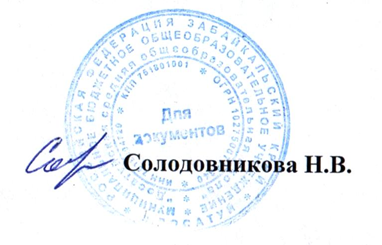                                                                Директор школы:ПЛАН  мероприятий, посвященных 95 – летию Быркинского района№ Мероприятие ОтветственныеДата1.Районный конкурс на лучший логотип (эмблема празднования 95-летнего юбилея района)Учитель ИЗОЗДВР15.03-15.04.20212. Краеведческая НПК «Летопись родных мест» на базе МБОУ Быркинской СОШКлассные руководителиЗДУВРОктябрь 20213.Конкурс видеороликов «О родном районе говорят»Классные руководителиЗДВР Сентябрь 20214.Фотовыставка «Знаменитые земляки»ЗДВР Май 20215.Викторина «Что я знаю о родном  районе»Старшая вожатаяВ течение года6.Видеоэкскурсии «Путешествие в прошлое родного района»МО учителей  историиСтаршая вожатаяВ течение года7.Слайд-путешествие «Мой район: вчера, сегодня завтра» МО учителей географииСтаршая вожатаяВ течение года8.Конкурс  фотографий «Природа родного края»Учитель ИЗОЗДВРСтаршая вожатая Апрель- май 20219.Экологическая акция по благоустройству и озеленению «С заботой о районе»ЗДВРЗав по х/чСтаршая вожатая22 апреля 202110.Уроки  мужества «За край родной!»ЗДВРКлассные руководителиМай 202111.Слайд – беседа о героях войны «Годы военные, судьбы людские»ЗДВРКлассные руководителиМай 202112.Издание  в школах, детских садах   буклетов, посвященных истории школ  и садов в рамках 95-летия района.ЗДВРКлассные руководителиНоябрь 202113.Конкурс на лучшую методическую разработку по краеведению в  ОУ, ДОУУчителяЗДУВРОктябрь 202114.Муниципальный конкурс на лучшую страницу на сайте ОО к 95- летию районаБурдинская О.А. Апрель 202115.Конкурс стихотворений о малой РодинеМО «Словесники»Октябрь 202116.Конкурс рисунков «Пейзажи моего села»ЗДВРКлассные руководителиСентябрь 2021Декабрь 202117.Заседание «Клуба знатоков» посвященное 95-летию Быркинского районаЗДУВР,  ЗДВРКлассные руководителиМай 202118. Подведение итогов   года Коллектив школы Декабрь 2021